Assessment Guidance Risk AssessmentRisk AssessmentRisk AssessmentRisk AssessmentRisk AssessmentRisk Assessment for the activity ofFilipino Society Generic Risk AssessmentActivities including: Social Events (e.g. Dancing, Food, Games)Sports Sessions (e.g. Basketball, Volleyball, Badminton)Filipino Society Generic Risk AssessmentActivities including: Social Events (e.g. Dancing, Food, Games)Sports Sessions (e.g. Basketball, Volleyball, Badminton)Date06.12.2022Last review dateUnit/Faculty/DirectorateSUSU Filipino SocietyAssessorSecretary Rimini PowellSecretary Rimini PowellLine Manager/SupervisorPresident Christopher MontesSigned offVP Activities/Sport or Activities CoordinatorVP Activities/Sport or Activities CoordinatorPART A PART A PART A PART A PART A PART A PART A PART A PART A PART A PART A PART A (1) Risk identification(1) Risk identification(1) Risk identification(2) Risk assessment(2) Risk assessment(2) Risk assessment(2) Risk assessment(3) Risk management(3) Risk management(3) Risk management(3) Risk management(3) Risk managementHazardPotential ConsequencesWho might be harmed(user; those nearby; those in the vicinity; members of the public)InherentInherentInherentResidualResidualResidualFurther controls (use the risk hierarchy)Further controls (use the risk hierarchy)HazardPotential ConsequencesWho might be harmed(user; those nearby; those in the vicinity; members of the public)LikelihoodImpactScoreControl measures (use the risk hierarchy)LikelihoodImpactScoreSports & SocialsSports & SocialsSports & SocialsSports & SocialsSports & SocialsSports & SocialsSports & SocialsSports & SocialsSports & SocialsSports & SocialsSports & SocialsSports & SocialsSlips, trips and falls Physical injury, strain, bruisingEvent organisers and attendees 248Appropriate footwear and clothing to be worn at sporting eventsAvoid overcrowdingBook rooms/venues with appropriate capacityAware of nearest first aid kit144Contact emergency services if needed Follow SUSU incident report policySetting up equipment E.g. Table and chairs, sporting equipmentPhysical injury, strain, bruisingOrganisers and attendees236Be aware of manual handling policiesAt least two people to move large objects133Seek assistance if in need of extra help from facilities staff/venue staff if neededContact emergency services if needed Follow SUSU incident report policyAlcohol Consumption Injury, sickness, wandering away from groupEvent organisers, event attendees,236Members are responsible for their individual safety though and are expected to act sensibly Bar Security staff will need to be alerted and emergency services called as required. Where possible the consumption of alcohol will take place at licensed premises. Use local venues known to UoS StudentsSociety to follow and share with members Code of conduct/SUSU Expect Respect policy133Follow SUSU incident report policyCall emergency services if requiredCommittee WIDE trainingRemain vigilantFood AllergiesAllergic reaction, sensitivity, anaphylaxisEvent organisers, attendees236It is the responsibility of the individual to inform event organisers of any food allergiesFood preparation to be taken with caution to prevent cross contaminationAppropriate labelling of foods133Follow SUSU incident report policyCall emergency services if required PART B – Action PlanPART B – Action PlanPART B – Action PlanPART B – Action PlanPART B – Action PlanPART B – Action PlanPART B – Action PlanPART B – Action PlanRisk Assessment Action PlanRisk Assessment Action PlanRisk Assessment Action PlanRisk Assessment Action PlanRisk Assessment Action PlanRisk Assessment Action PlanRisk Assessment Action PlanRisk Assessment Action PlanPart no.Action to be taken, incl. CostBy whomTarget dateTarget dateReview dateOutcome at review dateOutcome at review date1Individual risk assessments for individual events with higher risk levels and anything not covered by generic assessment. Relevant committee members – president to ensure complete on time.10.12.202210.12.202205.20232Committee to read and share SUSU Expect Respect Policy All Committee members10.12.202210.12.202205.20233Committee to read and familiarise self with SUSU Incident ReportingAll Committee Members10.12.202210.12.202205.2023Responsible manager’s signature:Responsible manager’s signature:Responsible manager’s signature:Responsible manager’s signature:Responsible manager’s signature:Responsible manager’s signature: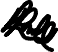 Responsible manager’s signature:Responsible manager’s signature:Print name: Christopher MontesPrint name: Christopher MontesPrint name: Christopher MontesPrint name: Christopher MontesDate: 06.12.2022Print name: Rimini PowellPrint name: Rimini PowellDate: 06.12.2022EliminateEliminateEliminateEliminateEliminateRemove the hazard wherever possible which negates the need for further controlsRemove the hazard wherever possible which negates the need for further controlsRemove the hazard wherever possible which negates the need for further controlsRemove the hazard wherever possible which negates the need for further controlsIf this is not possible then explain whySubstituteSubstituteSubstituteSubstituteSubstituteReplace the hazard with one less hazardousReplace the hazard with one less hazardousReplace the hazard with one less hazardousReplace the hazard with one less hazardousIf not possible then explain whyPhysical controlsPhysical controlsPhysical controlsPhysical controlsPhysical controlsExamples: enclosure, fume cupboard, glove boxExamples: enclosure, fume cupboard, glove boxExamples: enclosure, fume cupboard, glove boxExamples: enclosure, fume cupboard, glove boxLikely to still require admin controls as wellAdmin controlsAdmin controlsAdmin controlsAdmin controlsAdmin controlsExamples: training, supervision, signageExamples: training, supervision, signageExamples: training, supervision, signageExamples: training, supervision, signagePersonal protectionPersonal protectionPersonal protectionPersonal protectionPersonal protectionExamples: respirators, safety specs, glovesExamples: respirators, safety specs, glovesExamples: respirators, safety specs, glovesExamples: respirators, safety specs, glovesLast resort as it only protects the individualLIKELIHOOD551015152025LIKELIHOOD44812121620LIKELIHOOD336991215LIKELIHOOD22466810LIKELIHOOD1123345123345IMPACTIMPACTIMPACTIMPACTIMPACTIMPACTImpactImpactHealth & Safety1Trivial - insignificantVery minor injuries e.g. slight bruising2MinorInjuries or illness e.g. small cut or abrasion which require basic first aid treatment even in self-administered.  3ModerateInjuries or illness e.g. strain or sprain requiring first aid or medical support.  4Major Injuries or illness e.g. broken bone requiring medical support >24 hours and time off work >4 weeks.5Severe – extremely significantFatality or multiple serious injuries or illness requiring hospital admission or significant time off work.  LikelihoodLikelihood1Rare e.g. 1 in 100,000 chance or higher2Unlikely e.g. 1 in 10,000 chance or higher3Possible e.g. 1 in 1,000 chance or higher4Likely e.g. 1 in 100 chance or higher5Very Likely e.g. 1 in 10 chance or higher